NOTAS A LOS ESTADOS FINANCIEROSNOTAS DE DESGLOSEESTADO DE SITUACIÓN FINANCIERAACTIVOEfectivo y equivalentesSe creó un fondo fijo de administración para atender las actividades del Tribunal por un importe de $ 10,000.00Por lo que representa a la cuenta operativa 04057441032, presenta un saldo en libros y bancos por la cantidad de $ 100,371.41Por lo que representa a la cuenta operativa 04060737459, presenta un saldo en libros y bancos por la cantidad de $ 4,466.94Deudores diversos y cuentas por cobrar a corto plazoAl cierre del mes de diciembre de 2017 el saldo de la cuenta Deudores por Cobrar a Corto plazo es cero.Bienes muebles, inmuebles e intangiblesEl Activo Fijo del Tribunal Electoral del Estado de Querétaro, se encuentra integrado de la siguiente manera:Mobiliario y equipo de administraciónCon un importe de $ 2,119,766.17, integrado como sigue:Mobiliario y equipo: $ 1,384,732.68Equipo de cómputo: $ 634,895.41Equipo de audio y video: $ 80,862.92Cámaras fotográficas y de video: $ 19,275.16Equipo de TransporteEl Tribunal Electoral del Estado de Querétaro, a la fecha no cuenta con equipo de transporte propio.La depreciación acumulada y del mes se encuentra integrada de la siguiente manera:La depreciación se calcula mediante el método de línea recta a partir del mes siguiente de la adquisición aplicando las tazas aprobadas en el Manual Único de Contabilidad Gubernamental:PASIVOCuentas y documentos por pagar a corto plazo	Los saldos se encuentran integrados de la siguiente manera:	Proveedores por pagar a corto plazo: $ 0.00	Retenciones y contribuciones por pagar a corto plazo: $ 133,257.35Impuestos retenidos por pagar	Los importes que se encuentran registrados para cada rubro son los siguientes:	ISR Sueldos: $ 0.00	ISR Arrendamientos $ 0.00Otras cuentas por pagar a corto plazo	Sin otras cuentas por pagar a corto plazo.Pasivos Diferidos	Sin pasivos diferidos.ESTADO DE ACTIVIDADESIngresos de gestiónLos ingresos autorizados al Tribunal Electoral del Estado de Querétaro para el ejercicio 2017 ascienden a $ 22,601,397.00, de conformidad con lo establecido en el artículo 10 del Decreto de Presupuesto de Egresos del Estado de Querétaro, para el Ejercicio Fiscal 2017. Se recibe la recuperación del pago en exceso por 40,295.36 el día 11 de julio de 2017 y con fecha 29 de noviembre, se recibió una ampliación por $ 1,850,000.00 dando un total de ingresos en el ejercicio por $ 24,491,692.36. Gastos y otras pérdidasLos egresos del Tribunal son regulados a través de procedimientos de adquisiciones, arrendamientos y contrataciones de servicios, los cuales ascendieron a $ 24,489,821.72 y están integrados de la siguiente manera:Inversión Pública no capitalizable integra aquellos bienes que, de acuerdo a las políticas de registro, no exceden el importe de 35 veces la unidad de medida y actualización.NOTAS AL ESTADO DE VARIACIÓN EN LA HACIENDA PÚBLICA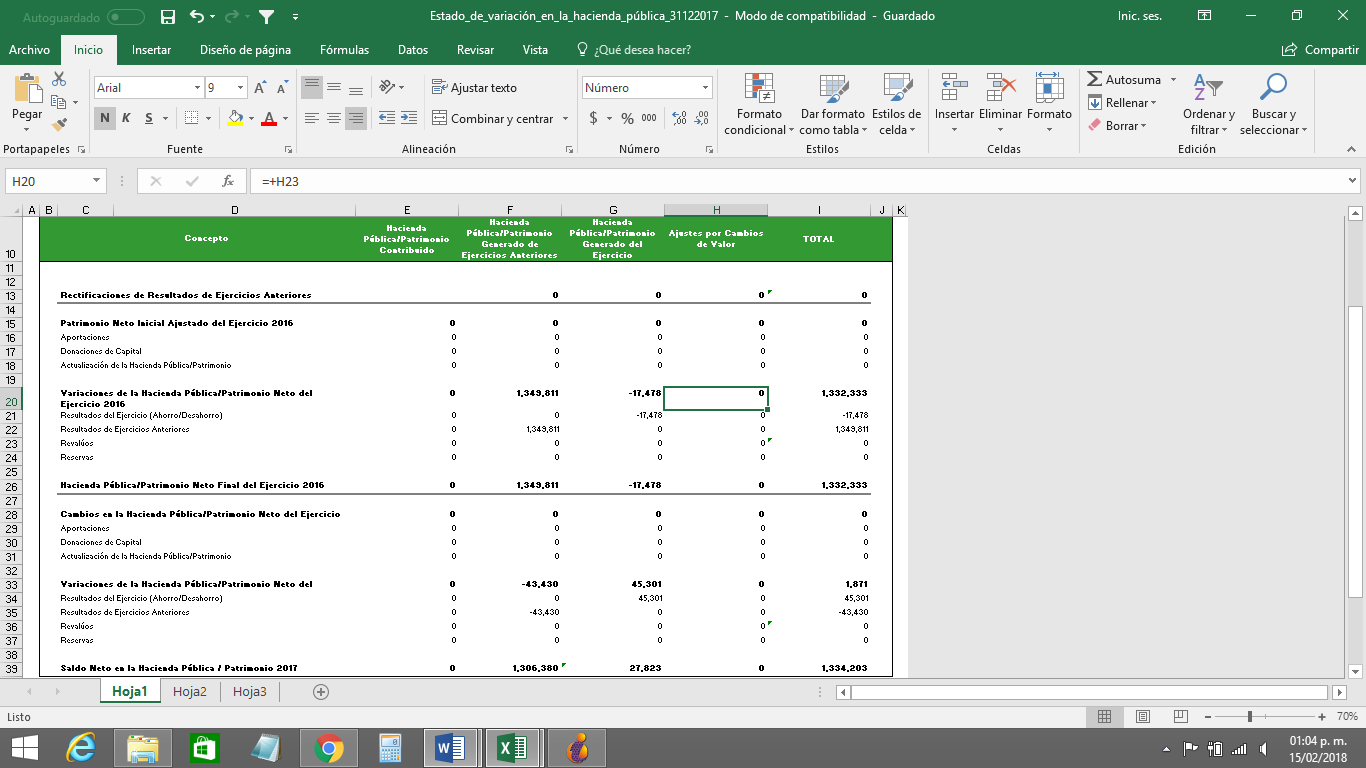 NOTAS AL ESTADO DE FLUJOS DE EFECTIVOCONCILIACIÓN ENTRE LOS INGRESOS PRESUPUESTARIOS Y CONTABLES, ASÍ COMO ENTRE LOS EGRESOS PRESUPUESTARIOS Y LOS GASTOS CONTABLESNOTAS DE MEMORIA (CUENTAS DE ORDEN)NOTAS DE GESTIÓN ADMINISTRATIVAINTRODUCCIÓNEl Tribunal Electoral del Estado de Querétaro, es el órgano público autónomo, de carácter permanente, con personalidad jurídica y patrimonio propios, independiente en sus decisiones y máxima autoridad jurisdiccional en la materia, con la jurisdicción y competencia que determina la Constitución Política de los Estados Unidos Mexicanos (artículo 116, fracción IV, inciso C, párrafo quinto), la Constitución Política del Estado de Querétaro (artículo 32 párrafos primero y segundo), la Ley Orgánica del Tribunal Electoral del Estado de Querétaro (artículos 1, 6, 13 párrafo primero, fracciones I, II, III y XIII, y 31 párrafo primero, sección B, fracciones I, III, X y XIV) y la Ley de Medios de Impugnación en Materia Electoral del Estado de Querétaro (artículos 2, 3, 4, 6, 7, 8, 9, 10, 14 párrafo primero, fracción II, y 19).PANORAMA ECONÓMICO Y FINANCIEROEn atención al impacto que generan diversas condiciones nacionales e internacionales, los incrementos en los precios de los combustibles y una serie de factores coyunturales, este tribunal electoral implementó de manera inmediata medidas de contención en los ejercicios fiscales 2017 y 2018, lo cual contribuirá a un aprovechamiento responsable de sus recursos, en un marco fortalecido de austeridad y transparencia.Para tal efecto, se dejaron de autorizar gastos de representación, a fin de que no impacten los presupuestos de que se trata.No se autorizó el aumento anual del cinco por ciento a la Magistrada y Magistrados propietarios durante los ejercicios fiscales 2017, sólo al personal.Se racionalizan los gastos para eventos de difusión electoral de este tribunal electoral, a fin de que no impacten de manera importante los presupuestos en mención, previa aprobación del Pleno de este órgano jurisdiccional.Se prohíbe estrictamente a la Magistrada, Magistrados y personal del tribunal electoral efectuar llamadas a números de celulares por las líneas telefónicas de este órgano colegiado, durante los ejercicios de mérito, salvo que se realice con motivo de la función laboral y previa autorización de la Presidencia.Se suspendieron los gastos por concepto de seguros de gastos médicos mayores a la Magistrada y Magistrados propietarios durante los ejercicios fiscales de que se trata.Se cancelaron los viáticos por concepto de gasolina a la Magistrada, Magistrados y empleados de este órgano jurisdiccional.AUTORIZACIÓN E HISTORIASomos un Tribunal autónomo, profesional e independiente del Poder Judicial, especializado en la impartición de la justicia electoral. La institución se creó formalmente en el año 2014 y declaró el inicio de sus funciones el 7 de noviembre de ese año.ORGANIZACIÓN Y OBJETO SOCIALEl Tribunal está formado por tres Magistrados propietarios, designados por el Senado de la República: Magistrada Gabriela Nieto Castillo, Magistrado Sergio Arturo Guerrero Olvera, y Magistrado Martín Silva Vázquez. Actualmente, la Presidencia del Tribunal recae en el Magdo. Martín Silva Vázquez.Además de los Magistrados Propietarios que forman el pleno, existe un cuerpo de apoyo a la función jurisdiccional, formado por la Secretaría General de Acuerdos y su Actuaría, las Ponencias de los propios Magistrados y la Oficialía de Partes. En el ámbito administrativo, la gestión de los recursos materiales, financieros y humanos del Tribunal recae en una Oficialía Mayor.Las Coordinaciones de Comunicación Social y de Tecnologías de la Información, contribuyen en sus respectivos ámbitos al cumplimiento de nuestras funciones y objetivos institucionales.ObjetoGarantizar los principios de constitucionalidad y legalidad de todos los aspectos y resoluciones electorales, así como otorgar tutela efectiva de los derechos político – electorales en todo el territorio del Estado de Querétaro en el marco de nuestra competencia.Forma de gobiernoLa máxima autoridad del Tribunal Electoral del Estado de Querétaro, está a cargo del Pleno.El Tribunal Electoral del Estado de Querétaro se integra como sigue: El Pleno, Secretaría General de Acuerdos, Coordinaciones, Oficialía Mayor, Comités de Información y de Adquisiciones.Cabe señalar que este Tribunal no cuenta con fondos de aportaciones, ni ha realizado empréstitos y solo recibe Recursos Estatales.BASES DE PREPARACIÓN DE LOS ESTADOS FINANCIEROSSe informará sobre:Los estados financieros han sido elaborados observando:La normatividad emitida por el CONAC y las disposiciones legales aplicables.La normatividad aplicada para el reconocimiento, valuación y revelación de los diferentes rubros de la información financiera, así como las bases de medición utilizadas para la elaboración de los estados financieros; por ejemplo: costo histórico, valor de realización, valor razonable, valor de recuperación o cualquier otro método empleado y los criterios de aplicación de los mismos.Postulados básicosLey General de Contabilidad GubernamentalManual Único de Contabilidad GubernamentalNormatividad y procedimientos para la administración, uso, control y registro de los recursos financieros, materiales y servicios generales del Tribunal Electoral del Estado de Querétaro.POLÍTICAS DE CONTABILIDAD SIGNIFICATIVASSe informará sobre:La cuenta de Bancos se encuentra representada por depósitos realizados por concepto de transferencias estatales y pagos a proveedores y por los conceptos de Servicios Personales.El mobiliario y equipo de administración es registrado a su costo de adquisición o a su valor estimado derivado de un avalúo, registrando su depreciación a partir del mes siguiente de la adquisición aplicando las tazas aprobadas en el Manual Único de Contabilidad Gubernamental.Considerando lo previsto en el Manual Único de Contabilidad Gubernamental, el Tribunal no realiza provisiones para faltantes de inventarios y cuentas incobrables.La depuración y cancelación de saldos se registra exclusivamente mediante la autorización y consideración del Pleno del Tribunal.POSICIÓN EN MONEDA EXTRANJERA Y PROTECCIÓN POR RIESGO CAMBIARIOSe informará sobre:El Tribunal Electoral del Estado de Querétaro, no llevó a cabo actividades que generen registros en moneda extranjera.REPORTE ANALÍTICO DEL ACTIVOLa depreciación se calcula mediante el método de línea recta a partir del mes siguiente de la adquisición aplicando las tazas aprobadas en el Manual Único de Contabilidad Gubernamental:El activo de capitaliza a partir de lo establecido en el Manual Único de Contabilidad Gubernamental, cuyo costo sea mayor a 35 unidades de medida y actualización.FIDEICOMISOS, MANDATOS Y ANÁLOGOSNo aplicaREPORTE DE RECAUDACIÓNNo aplicaINFORMACIÓN SOBRE LA DEUDA Y EL REPORTE ANALÍTICO DE LA DEUDANo aplicaCALIFICACIONES OTORGADASNo aplicaPROCESOS DE MEJORADurante el ejercicio 2017, el Tribunal Electoral del Estado de Querétaro, atendiendo al artículo 67 de la Ley de Contabilidad Gubernamental, ha mantenido los pagos a proveedores de manera electrónica.INFORMACIÓN POR SEGMENTOSNo aplicaEVENTOS POSTERIORES AL CIERREAl cierre del mes de diciembre de 2017, el Tribunal Electoral del Estado de Querétaro, no presenta ningún evento de importancia relativa que pueda alterar sus operaciones.PARTES RELACIONADASEl Tribunal Electoral del Estado de Querétaro, no presenta partes relacionadas que pudieran ejercer influencia significativa sobre la toma de decisiones financieras y operativas.RESPONSABILIDAD SOBRE LA PRESENTACIÓN RAZONABLE DE LOS ESTADOS FINANCIEROS“BAJO PROTESTA DE DECIR VERDAD, DECLARAMOS QUE LOS ESTADOS FINANCIEROS Y SUS NOTAS SON RAZONABLEMENTE CORRECTOS Y SON RESPONSABILIDAD DEL EMISOR”INFORMACIÓN SOBRE LOS PASIVOS CONTINGENTESEl Tribunal Electoral del Estado de Querétaro, no tiene registros por concepto de Pasivos Contingentes.CONCEPTOMENSUALACUMULADAMobiliario y equipo11,562.16383,310.48Equipo de cómputo11,703.35350,151.21Equipo de audio y video2,427.9773,596.8025,693.48807,058.49BIENESPORCENTAJEVehículos10%Equipo de cómputo20%Mobiliario y equipo de oficina3%Edificios2%Maquinaria10%El resto10%CAPÍTULONOMBREMONTO1000Servicios personales$ 22,217,036.622000Materiales y suministros$ 129,017.443000Servicios generales$ 1,845,135.364000Transferencias, asignaciones, subsidios y otras ayudas$ 0.005000Bienes muebles, inmuebles e intangibles$ 298,632.309000Deuda pública$ 0.00TOTAL EJERCIDO AL CIERRE DEL MES DE DICIEMBRE DE 2017$ 24,489,821.72CUENTA20172016Efectivo-23.69-23.40Efectivo en Bancos – Tesorería104,838.3529,877.55Efectivo en Bancos – Dependencias00Inversiones temporales (hasta 3 meses)00Fondos con afectación específica00Depósitos de fondos de terceros y otros00Otros efectivos y equivalentes00Total de efectivo y equivalentes104,814.6629,854.15Conciliación entre los Ingresos Presupuestarios y ContablesConciliación entre los Ingresos Presupuestarios y ContablesConciliación entre los Ingresos Presupuestarios y ContablesConciliación entre los Ingresos Presupuestarios y ContablesCorrespondiente del 01 de enero al 31 de diciembre de 2017Correspondiente del 01 de enero al 31 de diciembre de 2017Correspondiente del 01 de enero al 31 de diciembre de 2017Correspondiente del 01 de enero al 31 de diciembre de 2017(Cifras en pesos)(Cifras en pesos)(Cifras en pesos)(Cifras en pesos)Ingresos Presupuestarios24,517,645.02Más ingresos contables no presupuestarios0Incremento por variación de inventarios0Disminución del exceso de estimaciones por pérdida o deterioro u obsolescencia0Disminución del exceso de provisiones0Otros ingresos y beneficios varios0Otros ingresos contables no presupuestarios0Menos ingresos presupuestarios no contables0Productos de capital0Aprovechamientos capital0Ingresos derivados de financiamientos0Otros Ingresos presupuestarios no contables0Ingresos Contables24,517,645.02Conciliación entre los Egresos Presupuestarios y los Gastos ContablesConciliación entre los Egresos Presupuestarios y los Gastos ContablesConciliación entre los Egresos Presupuestarios y los Gastos ContablesConciliación entre los Egresos Presupuestarios y los Gastos ContablesCorrespondiente del 01 de enero al 31 de diciembre de 2017Correspondiente del 01 de enero al 31 de diciembre de 2017Correspondiente del 01 de enero al 31 de diciembre de 2017Correspondiente del 01 de enero al 31 de diciembre de 2017Total de egresos (presupuestarios)Total de egresos (presupuestarios)24,517,645.02Menos egresos presupuestarios no contables326,455.60Mobiliario y equipo de administración249,926.10Mobiliario y equipo educacional y recreativo19,275.16Equipo e instrumental médico y de laboratorio0Vehículos y equipo de transporte0Equipo de defensa y seguridad0Maquinaria, otros equipos y herramientas0Activos biológicos0Bienes inmuebles0Activos intangibles57,254.34Obra pública en bienes propios0Acciones y participaciones de capital0Compra de títulos y valores0Inversiones en fideicomisos, mandatos y otros análogos0Provisiones para contingencias y otras erogaciones especiales0Amortización de la deuda publica0Otros Egresos Presupuestales No Contables0Más gastos contables no presupuestales298,632.30Estimaciones, depreciaciones, deterioros, obsolescencia y amortizaciones298,632.30Provisiones0Disminución de inventarios0Aumento por insuficiencia de estimaciones por pérdida o deterioro u obsolescencia0Aumento por insuficiencia de provisiones0Otros Gastos0Otros Gastos Contables No Presupuestales0Total de Gasto ContableTotal de Gasto Contable24,489,821.72CUENTAS DE ORDENSALDO AL 31 DE DICIEMBRE DE 2017Ley de ingresos estimada$ 24,451,397.00Ingresos propios$ 0.00Ley de ingresos recaudada$ 24,451,397.00Ley de ingresos recaudada (otros ingresos)$ 0.00Ley de ingresos por ejecutar$ 0.00Ley de ingresos devengada$ 24,451,397.00Presupuesto de egresos aprobado$ 24,517,645.02Presupuesto de egresos aprobado (ADEFAS)$ 0.00Presupuesto de egresos comprometido$24,517,645.02Presupuesto de egresos devengado$ 24,517,645.02Presupuesto de egresos ejercido$ 24,517,645.02Presupuesto de egresos pagado$ 24,424,432.21Presupuesto de egresos por ejercer$93,212.81Plazas ocupadas al inicio de enero de 2017Plazas ocupadas al final de diciembre de 2017Diferencia26315BIENESPORCENTAJEVehículos10%Equipo de cómputo20%Mobiliario y equipo de oficina3%Edificios2%Maquinaria10%El resto10%ElaboróAutorizóL.A.E. Fernando Reza AnayaOficial MayorMtro. Martín Silva VázquezMagistrado Presidente